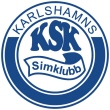 TävlingsavgifterVi uppmanar alla att betala föraren 4,5:-/mil då man åker till/från tävling!( Detta är med 4 personer i bilen)Avgifter Endagstävling utan lunch uppehåll ett pass kostnad 60: - Simmaren betala själv sin resa.Endagstävling med lunch 120: - Simmaren betala själv sin resa.Endagstävling med övernattning, frukost och lunch 350: - Simmaren betala middag och resasjälv.Två dagstävlingar 4 pass med en övernattning 2 luncher, 1 middag 500: - Simmaren betalasjälv resan. ( Här kan simmaren inte välja att tävla en dag och tro att kostnaden bli mindredet är full betalning).Om det behövs en övernattning till så kosta det 650: - men ingen middag fredag eller söndagkväll.När det gäller boende så är skolsal att förespråka försöker hitta det billigaste alternativetannars.När det gäller mästerskap så står klubben för betalningen vid finaler i Sumsim, JSM, SM.DM och Simiaden står man själv för.Faktiskt kostnad debiteras simmare som anmält sig och uteblir utan giltigt skäl (sjukdom e.dyl.) eller avanmäler sig utan giltigt skäl efter att arrangerande förenings anmälningstid gått ut.